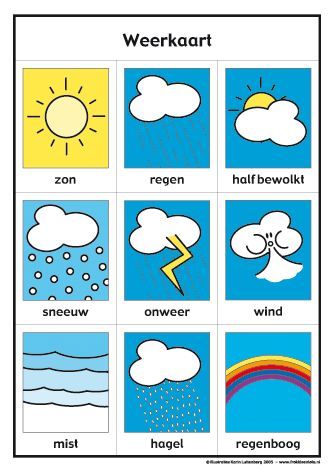 De zon schijnt		Het is mooi weerHet regent		Het is slecht weerHet is bewolktHet sneeuwt		Het is koudHet onweert		de donder 			de bliksemHet waait		de wind waaitHet is mistigHet hagelt		hagelstenenDe regenboog		De zon schijnt en het regent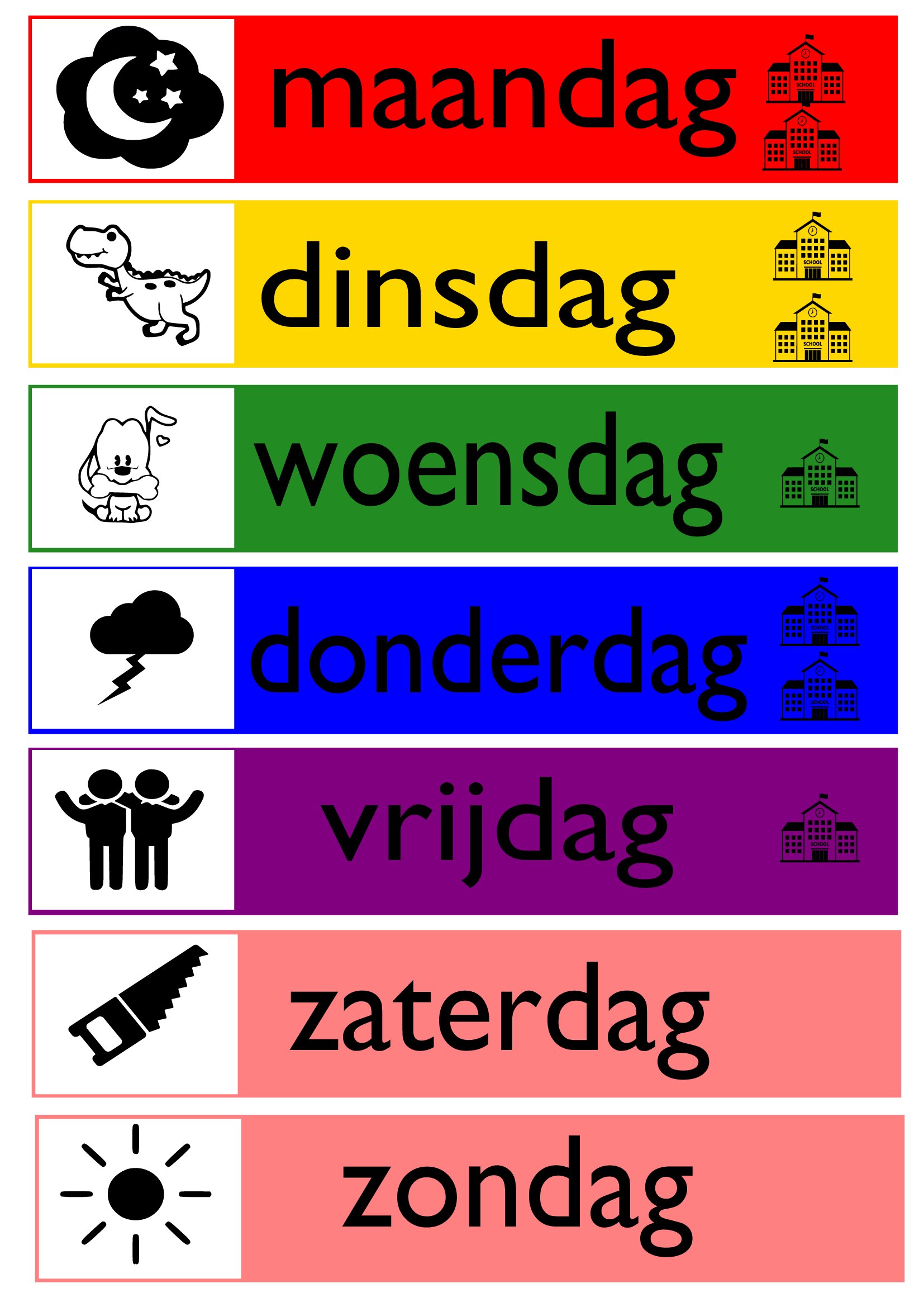 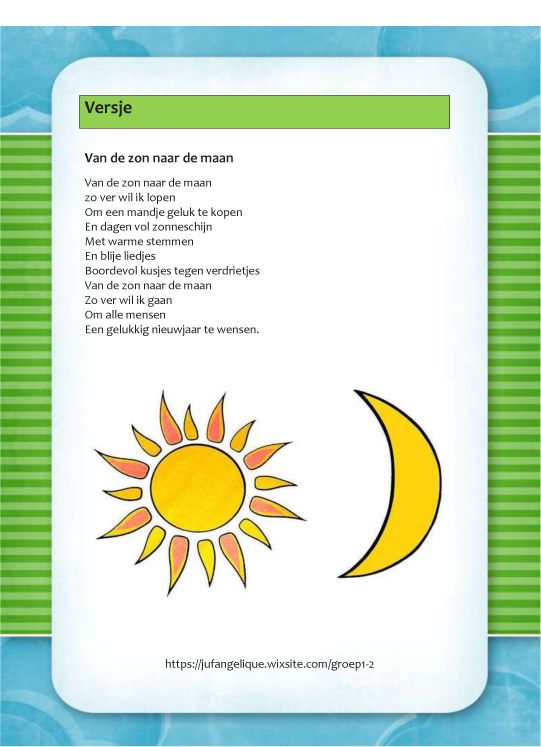 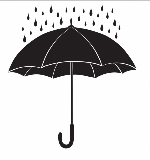 de zon schijnt op maandaghet regent op dinsdaghet sneeuwt op woensdaghet waait op donderdaghet onweert op vrijdaghet is bewolkt op zaterdaghet hagelt op zondagWat voor weer is het vandaag?…………………………………………………………………………………………………………………………………………….Wat voor weer is het morgen?…………………………………………………………………………………………………………………………………………….Wat voor weer is het maandag?…………………………………………………………………………………………………………………………………………….Wat voor weer is het woensdag?…………………………………………………………………………………………………………………………………………….Wat voor weer is het vrijdag?…………………………………………………………………………………………………………………………………………….Wat voor weer is het zondag?…………………………………………………………………………………………………………………………………………….Wat voor weer is het volgende week dinsdag?…………………………………………………………………………………………………………………………………………….Wat voor weer is het volgende week donderdag?…………………………………………………………………………………………………………………………………………….Eergisteren				vorige week			vorige maandGisteren				deze week			deze maandVandaag				volgende week			volgende maandmorgenovermorgenSeizoenen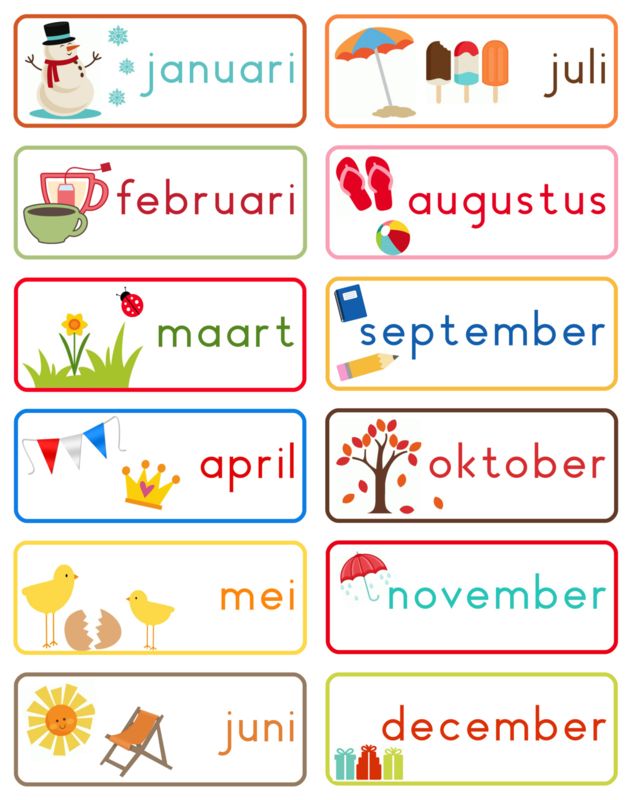 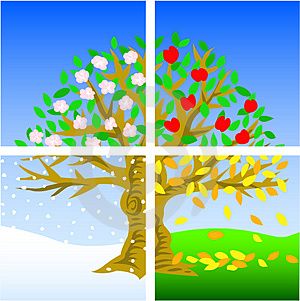 Deze maand is het ……………………………………………Vorige maand was het ……………………………………..Volgende maand is het ……………………………………..		Januari, februari en maart is het …………………………….		Winter / lente / zomer / herfstApril, mei en juni is het …………………………………………… 		Winter / lente / zomer / herfstJuli, augustus en september  is het …………………………….		Winter / lente / zomer / herfstOktober, november en december is het …………………………….	Winter / lente / zomer / herfstOktober, november en december is het …………………………….	Winter / lente / zomer / herfstJuli, augustus en september  is het …………………………….		Winter / lente / zomer / herfstApril, mei en juni is het …………………………………………… 		Winter / lente / zomer / herfstJanuari, februari en maart is het …………………………….		Winter / lente / zomer / herfstWanneer ben jij jarig?Ik ben jarig in …………………………………………………………………..Wanneer is het suikerfeest?Het suikerfeest is in ……………………………………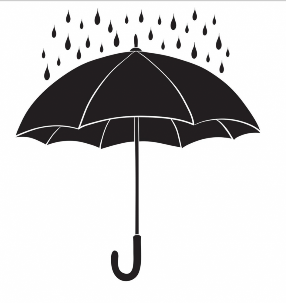 Het regentHet sneeuwtDe zon schijntHet onweertHet waaitHet is bewolktHet hageltHet is mistigEr is een regenboog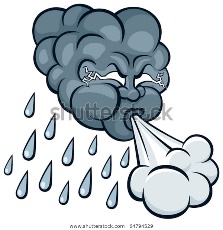 Het stormt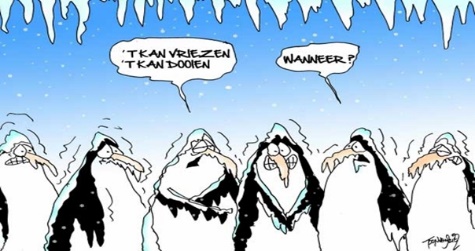 Het vriest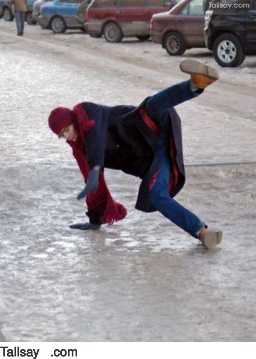 Het ijzelt    het is glad